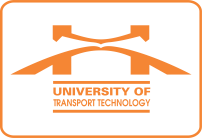 Ngày, thángThời gianĐịa điểm - Nội dungChủ trìThứ Hai23/4Sáng8h30Nội dung: Họp về công tác tuyển sinh.Thành phần: PHT Long, Ô An (SĐH), Ô Lâm, Ô Dũng (ĐT), Ô Hùng (ĐTTC), Ô Trinh (KHCN-HTQT).Địa điểm: Phòng họp tầng 2 H1.Hiệu trưởngThứ Hai23/4Chiều
14h00Nội dung: Làm việc với UBND tỉnh Hà Nam.Thành phần: Hiệu trưởng, các PHT, Ô Hùng (Chủ tịch HĐT), Ô Trinh (KHCN-HTQT).Địa điểm: Trụ sở UBND tỉnh Hà Nam.Xe xuất phát từ Trường lúc 12h30UBND Tỉnh Hà Nam-UTTThứ Ba24/4SángThứ Ba24/4ChiềuThứ Tư25/4SángNghỉ Lễ Giỗ tổ Hùng Vương (cả ngày)Thứ Tư25/4ChiềuThứ Năm26/4Sáng
8h00Nội dung: Chinh phục chuẩn đầu ra TOEIC.Thành phần: Ban giám hiệu; Đại diện Phòng: Đào tạo, KHCN-HTQT, Khảo thí và Đảm bảo chất lượng đào tạo; Đại diện các Khoa: Công trình, Cơ khí, CNTT, Kinh tế vận tải.- Đầu cầu Thái Nguyên: Ô Long (CSĐT Thái Nguyên), đại diện phòng Đào tạo,  đại diện các khoa Công Trình, Cơ khí, CNTT, Kinh tế; Bà Tú, bà Hòa Bộ môn KHCB;- Đầu cầu Vĩnh Phúc: Ô Sơn (CSĐT Vĩnh Phúc), đại diện các khoa Công Trình, Cơ khí, CNTT, Kinh tế, Bộ môn Ngoại ngữ.Địa điểm: Phòng họp tầng 3, nhà H3.PHT Nguyễn Hoàng LongThứ Năm26/4Chiều14h00Nội dung: Họp rà soát danh mục tài sản thanh lý. TT CNTT chuẩn bị kỹ thuật 2 đầu cầu.Thành phần: - Đầu cầu Hà Nội: PHT Khiêm, Ô Ngọc, Ô Thi, Ô Ánh (HCQT); Bà Thủy (TCKT);- Đầu cầu Vĩnh Phúc: Ô Sơn, Ô Quyền, Bà Sơn.Địa điểm: Phòng họp trực tuyến CSĐT Hà Nội và Vĩnh Phúc.Hiệu trưởngThứ Sáu27/4Sáng8h30Nội dung: Hội nghị sơ kết giữa nhiệm kỳ công tác xây dựng Đảng 2015-2020.Thành phần: Bí thư Đảng ủy, Chủ tịch HĐT.Địa điểm: Hội trường 4A Thành ủy Hà Nội, số 219 Trần Phú, Hà Đông.Đảng ủy Khối các trường ĐH, CĐ Hà NộiThứ Sáu27/4Chiều14h30Nội dung: Họp Thường vụ Đảng ủy Trường.Thành phần: Các đồng chí Thường vụ Đảng ủy Trường, Bà Thu (TCCB).Địa điểm: Phòng họp tầng 2 H1.Bí thư Đảng ủyThứ Bảy28/4SángThứ Bảy28/4ChiềuChủ nhật29/4SángNghỉ Lễ đến hết ngày 01/5Chủ nhật29/4Chiều